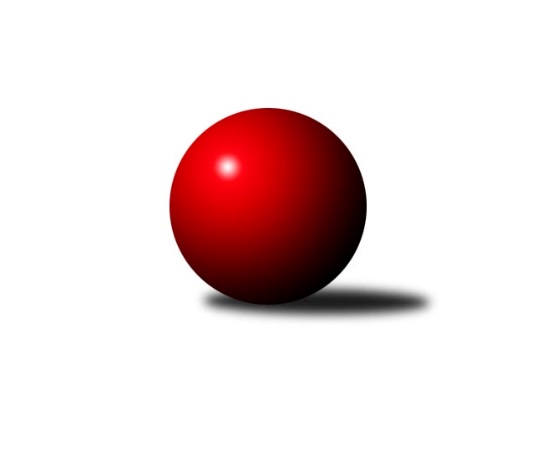 Č.23Ročník 2007/2008	28.4.2024 Krajský přebor OL 2007/2008Statistika 23. kolaTabulka družstev:		družstvo	záp	výh	rem	proh	skore	sety	průměr	body	plné	dorážka	chyby	1.	TJ Kovohutě Břidličná ˝A˝	23	18	1	4	247 : 121 	(158.0 : 118.0)	2491	37	1723	768	30.7	2.	KK Zábřeh  ˝C˝	23	14	2	7	218 : 150 	(142.5 : 121.5)	2470	30	1692	778	37.4	3.	TJ  Krnov ˝B˝	23	14	1	8	204 : 164 	(150.5 : 125.5)	2454	29	1698	756	40.5	4.	Spartak Přerov ˝C˝	23	12	3	8	222 : 146 	(147.0 : 111.0)	2461	27	1704	758	35.7	5.	SK Olomouc Sigma MŽ	23	12	2	9	194 : 174 	(133.0 : 131.0)	2433	26	1683	750	39.9	6.	TJ Kovohutě Břidličná ˝B˝	23	11	3	9	196 : 172 	(144.0 : 126.0)	2455	25	1694	761	38.6	7.	TJ Pozemstav Prostějov	23	11	1	11	191 : 177 	(143.0 : 121.0)	2436	23	1698	737	43.8	8.	KKŽ Šternberk ˝A˝	23	10	1	12	180 : 188 	(130.5 : 139.5)	2418	21	1672	745	40.1	9.	TJ Horní Benešov ˝C˝	23	10	1	12	168 : 200 	(134.5 : 135.5)	2393	21	1672	722	42.6	10.	SKK Jeseník ˝B˝	23	10	0	13	174 : 194 	(127.0 : 149.0)	2382	20	1654	728	39	11.	TJ Sokol Mohelnice	23	8	2	13	165 : 203 	(122.0 : 142.0)	2415	18	1697	718	40.1	12.	TJ Spartak Bílovec ˝A˝	23	9	0	14	148 : 220 	(126.0 : 144.0)	2381	18	1658	723	41.7	13.	TJ Horní Benešov ˝E˝	23	7	0	16	130 : 238 	(107.5 : 168.5)	2369	14	1660	709	44.6	14.	KK Šumperk ˝C˝	23	6	1	16	139 : 229 	(118.5 : 151.5)	2358	13	1658	700	43.1Tabulka doma:		družstvo	záp	výh	rem	proh	skore	sety	průměr	body	maximum	minimum	1.	SK Olomouc Sigma MŽ	12	11	1	0	139 : 53 	(82.0 : 56.0)	2421	23	2511	2347	2.	KK Zábřeh  ˝C˝	12	10	1	1	136 : 56 	(83.0 : 49.0)	2453	21	2557	2354	3.	TJ Kovohutě Břidličná ˝A˝	12	10	0	2	135 : 57 	(84.5 : 59.5)	2359	20	2457	2245	4.	Spartak Přerov ˝C˝	12	8	1	3	128 : 64 	(81.0 : 51.0)	2603	17	2668	2540	5.	TJ  Krnov ˝B˝	11	8	1	2	114 : 62 	(78.5 : 53.5)	2370	17	2437	2320	6.	TJ Spartak Bílovec ˝A˝	11	8	0	3	106 : 70 	(78.0 : 54.0)	2338	16	2388	2258	7.	TJ Horní Benešov ˝C˝	11	7	1	3	100 : 76 	(70.5 : 55.5)	2527	15	2632	2422	8.	TJ Kovohutě Břidličná ˝B˝	11	6	2	3	106 : 70 	(75.5 : 56.5)	2334	14	2407	2266	9.	SKK Jeseník ˝B˝	12	7	0	5	103 : 89 	(75.0 : 69.0)	2413	14	2473	2310	10.	KKŽ Šternberk ˝A˝	12	6	1	5	106 : 86 	(74.5 : 69.5)	2424	13	2556	2258	11.	TJ Pozemstav Prostějov	12	6	1	5	101 : 91 	(74.0 : 64.0)	2455	13	2557	2365	12.	TJ Sokol Mohelnice	11	4	0	7	83 : 93 	(60.5 : 71.5)	2591	8	2660	2543	13.	TJ Horní Benešov ˝E˝	11	4	0	7	68 : 108 	(56.5 : 75.5)	2507	8	2579	2406	14.	KK Šumperk ˝C˝	11	3	0	8	72 : 104 	(59.5 : 66.5)	2486	6	2608	2389Tabulka venku:		družstvo	záp	výh	rem	proh	skore	sety	průměr	body	maximum	minimum	1.	TJ Kovohutě Břidličná ˝A˝	11	8	1	2	112 : 64 	(73.5 : 58.5)	2493	17	2706	2327	2.	TJ  Krnov ˝B˝	12	6	0	6	90 : 102 	(72.0 : 72.0)	2462	12	2649	2330	3.	TJ Kovohutě Břidličná ˝B˝	12	5	1	6	90 : 102 	(68.5 : 69.5)	2456	11	2721	2263	4.	Spartak Přerov ˝C˝	11	4	2	5	94 : 82 	(66.0 : 60.0)	2446	10	2698	2254	5.	TJ Pozemstav Prostějov	11	5	0	6	90 : 86 	(69.0 : 57.0)	2434	10	2638	2245	6.	TJ Sokol Mohelnice	12	4	2	6	82 : 110 	(61.5 : 70.5)	2398	10	2583	2252	7.	KK Zábřeh  ˝C˝	11	4	1	6	82 : 94 	(59.5 : 72.5)	2471	9	2580	2243	8.	KKŽ Šternberk ˝A˝	11	4	0	7	74 : 102 	(56.0 : 70.0)	2417	8	2577	2305	9.	KK Šumperk ˝C˝	12	3	1	8	67 : 125 	(59.0 : 85.0)	2346	7	2547	2209	10.	SKK Jeseník ˝B˝	11	3	0	8	71 : 105 	(52.0 : 80.0)	2379	6	2649	2281	11.	TJ Horní Benešov ˝C˝	12	3	0	9	68 : 124 	(64.0 : 80.0)	2398	6	2589	2120	12.	TJ Horní Benešov ˝E˝	12	3	0	9	62 : 130 	(51.0 : 93.0)	2360	6	2580	2201	13.	SK Olomouc Sigma MŽ	11	1	1	9	55 : 121 	(51.0 : 75.0)	2434	3	2568	2272	14.	TJ Spartak Bílovec ˝A˝	12	1	0	11	42 : 150 	(48.0 : 90.0)	2385	2	2554	2215Tabulka podzimní části:		družstvo	záp	výh	rem	proh	skore	sety	průměr	body	doma	venku	1.	TJ Kovohutě Břidličná ˝A˝	13	11	1	1	154 : 54 	(92.5 : 63.5)	2471	23 	6 	0 	1 	5 	1 	0	2.	TJ  Krnov ˝B˝	13	9	0	4	122 : 86 	(88.5 : 67.5)	2457	18 	5 	0 	1 	4 	0 	3	3.	SKK Jeseník ˝B˝	13	8	0	5	122 : 86 	(79.5 : 76.5)	2422	16 	5 	0 	2 	3 	0 	3	4.	TJ Kovohutě Břidličná ˝B˝	13	7	2	4	116 : 92 	(80.0 : 70.0)	2451	16 	4 	1 	1 	3 	1 	3	5.	KK Zábřeh  ˝C˝	13	7	2	4	114 : 94 	(72.5 : 71.5)	2430	16 	5 	1 	1 	2 	1 	3	6.	TJ Horní Benešov ˝C˝	13	7	1	5	108 : 100 	(79.0 : 71.0)	2447	15 	4 	1 	1 	3 	0 	4	7.	Spartak Přerov ˝C˝	13	7	0	6	114 : 94 	(77.0 : 61.0)	2463	14 	5 	0 	2 	2 	0 	4	8.	SK Olomouc Sigma MŽ	13	6	1	6	97 : 111 	(64.0 : 80.0)	2397	13 	5 	1 	0 	1 	0 	6	9.	TJ Sokol Mohelnice	13	5	1	7	93 : 115 	(67.0 : 77.0)	2434	11 	2 	0 	4 	3 	1 	3	10.	KKŽ Šternberk ˝A˝	13	5	0	8	96 : 112 	(72.5 : 77.5)	2429	10 	3 	0 	4 	2 	0 	4	11.	TJ Spartak Bílovec ˝A˝	13	5	0	8	84 : 124 	(74.5 : 75.5)	2395	10 	4 	0 	3 	1 	0 	5	12.	TJ Pozemstav Prostějov	13	4	1	8	99 : 109 	(72.5 : 71.5)	2404	9 	2 	1 	3 	2 	0 	5	13.	KK Šumperk ˝C˝	13	3	1	9	75 : 133 	(67.0 : 83.0)	2352	7 	1 	0 	6 	2 	1 	3	14.	TJ Horní Benešov ˝E˝	13	2	0	11	62 : 146 	(57.5 : 98.5)	2349	4 	1 	0 	5 	1 	0 	6Tabulka jarní části:		družstvo	záp	výh	rem	proh	skore	sety	průměr	body	doma	venku	1.	KK Zábřeh  ˝C˝	10	7	0	3	104 : 56 	(70.0 : 50.0)	2480	14 	5 	0 	0 	2 	0 	3 	2.	TJ Kovohutě Břidličná ˝A˝	10	7	0	3	93 : 67 	(65.5 : 54.5)	2515	14 	4 	0 	1 	3 	0 	2 	3.	TJ Pozemstav Prostějov	10	7	0	3	92 : 68 	(70.5 : 49.5)	2504	14 	4 	0 	2 	3 	0 	1 	4.	Spartak Přerov ˝C˝	10	5	3	2	108 : 52 	(70.0 : 50.0)	2476	13 	3 	1 	1 	2 	2 	1 	5.	SK Olomouc Sigma MŽ	10	6	1	3	97 : 63 	(69.0 : 51.0)	2467	13 	6 	0 	0 	0 	1 	3 	6.	KKŽ Šternberk ˝A˝	10	5	1	4	84 : 76 	(58.0 : 62.0)	2394	11 	3 	1 	1 	2 	0 	3 	7.	TJ  Krnov ˝B˝	10	5	1	4	82 : 78 	(62.0 : 58.0)	2458	11 	3 	1 	1 	2 	0 	3 	8.	TJ Horní Benešov ˝E˝	10	5	0	5	68 : 92 	(50.0 : 70.0)	2440	10 	3 	0 	2 	2 	0 	3 	9.	TJ Kovohutě Břidličná ˝B˝	10	4	1	5	80 : 80 	(64.0 : 56.0)	2440	9 	2 	1 	2 	2 	0 	3 	10.	TJ Spartak Bílovec ˝A˝	10	4	0	6	64 : 96 	(51.5 : 68.5)	2378	8 	4 	0 	0 	0 	0 	6 	11.	TJ Sokol Mohelnice	10	3	1	6	72 : 88 	(55.0 : 65.0)	2436	7 	2 	0 	3 	1 	1 	3 	12.	KK Šumperk ˝C˝	10	3	0	7	64 : 96 	(51.5 : 68.5)	2409	6 	2 	0 	2 	1 	0 	5 	13.	TJ Horní Benešov ˝C˝	10	3	0	7	60 : 100 	(55.5 : 64.5)	2362	6 	3 	0 	2 	0 	0 	5 	14.	SKK Jeseník ˝B˝	10	2	0	8	52 : 108 	(47.5 : 72.5)	2337	4 	2 	0 	3 	0 	0 	5 Zisk bodů pro družstvo:		jméno hráče	družstvo	body	zápasy	v %	dílčí body	sety	v %	1.	Leoš Řepka 	TJ Kovohutě Břidličná ˝A˝ 	36	/	23	(78%)		/		(%)	2.	Ludovít Kumi 	TJ Sokol Mohelnice 	36	/	23	(78%)		/		(%)	3.	Jan Doseděl 	TJ Kovohutě Břidličná ˝A˝ 	33	/	23	(72%)		/		(%)	4.	Jiří Fárek 	SKK Jeseník ˝B˝ 	32	/	22	(73%)		/		(%)	5.	František Baslar 	SK Olomouc Sigma MŽ 	31	/	19	(82%)		/		(%)	6.	Zdeněk Švub 	KK Zábřeh  ˝C˝ 	30	/	20	(75%)		/		(%)	7.	Jindřich Gavenda 	KKŽ Šternberk ˝A˝ 	30	/	20	(75%)		/		(%)	8.	Tomáš Sádecký 	KK Zábřeh  ˝C˝ 	28	/	20	(70%)		/		(%)	9.	Pavel Černohous 	TJ Pozemstav Prostějov 	28	/	22	(64%)		/		(%)	10.	Radek Malíšek 	SK Olomouc Sigma MŽ 	28	/	23	(61%)		/		(%)	11.	Alexandr Rájoš 	KK Šumperk ˝C˝ 	27	/	20	(68%)		/		(%)	12.	Jiří Kohoutek 	Spartak Přerov ˝C˝ 	26	/	18	(72%)		/		(%)	13.	Miluše Rychová 	TJ  Krnov ˝B˝ 	25	/	17	(74%)		/		(%)	14.	Stanislav Kopal 	TJ  Krnov ˝B˝ 	25	/	20	(63%)		/		(%)	15.	Tomáš Fiury 	TJ Kovohutě Břidličná ˝A˝ 	24	/	16	(75%)		/		(%)	16.	Zdeněk Fiury ml. ml.	TJ Kovohutě Břidličná ˝B˝ 	24	/	16	(75%)		/		(%)	17.	Vladimír Štrbík 	TJ Kovohutě Břidličná ˝B˝ 	24	/	19	(63%)		/		(%)	18.	Jiří Večeřa 	TJ Kovohutě Břidličná ˝A˝ 	24	/	20	(60%)		/		(%)	19.	Zdeněk Fiury st. st.	TJ Kovohutě Břidličná ˝B˝ 	24	/	21	(57%)		/		(%)	20.	Martin Koraba 	TJ  Krnov ˝B˝ 	24	/	22	(55%)		/		(%)	21.	Miroslav Hyc 	SK Olomouc Sigma MŽ 	24	/	23	(52%)		/		(%)	22.	Petr Otáhal 	TJ Kovohutě Břidličná ˝B˝ 	23	/	22	(52%)		/		(%)	23.	Václav Kovařík 	TJ Pozemstav Prostějov 	22	/	15	(73%)		/		(%)	24.	Karel Meissel 	TJ Pozemstav Prostějov 	22	/	20	(55%)		/		(%)	25.	Jana Martiníková 	TJ Horní Benešov ˝E˝ 	22	/	20	(55%)		/		(%)	26.	Čestmír Řepka 	TJ Kovohutě Břidličná ˝A˝ 	22	/	21	(52%)		/		(%)	27.	Jiří Procházka 	TJ Kovohutě Břidličná ˝A˝ 	22	/	22	(50%)		/		(%)	28.	Jaromír Martiník 	TJ Horní Benešov ˝E˝ 	22	/	23	(48%)		/		(%)	29.	Rostislav Petřík 	Spartak Přerov ˝C˝ 	20	/	15	(67%)		/		(%)	30.	Pavel Jalůvka 	TJ  Krnov ˝B˝ 	20	/	15	(67%)		/		(%)	31.	Miroslav Plachý 	TJ Pozemstav Prostějov 	20	/	15	(67%)		/		(%)	32.	Zdeněk Chmela ml.	TJ Kovohutě Břidličná ˝B˝ 	20	/	16	(63%)		/		(%)	33.	Michal Symerský 	Spartak Přerov ˝C˝ 	20	/	16	(63%)		/		(%)	34.	Petr Pick 	KKŽ Šternberk ˝A˝ 	20	/	16	(63%)		/		(%)	35.	 	 	20	/	18	(56%)		/		(%)	36.	Hana Ollingerová 	KK Zábřeh  ˝C˝ 	20	/	18	(56%)		/		(%)	37.	Karel Kučera 	SKK Jeseník ˝B˝ 	20	/	19	(53%)		/		(%)	38.	Zdeněk Sobota 	TJ Sokol Mohelnice 	20	/	19	(53%)		/		(%)	39.	Miroslav Setinský 	SKK Jeseník ˝B˝ 	20	/	21	(48%)		/		(%)	40.	Pavel  Ďuriš ml. 	KKŽ Šternberk ˝A˝ 	20	/	21	(48%)		/		(%)	41.	 	 	20	/	23	(43%)		/		(%)	42.	Jaroslav Jílek 	TJ Sokol Mohelnice 	20	/	23	(43%)		/		(%)	43.	Pavel  Ďuriš st. 	KKŽ Šternberk ˝A˝ 	19	/	17	(56%)		/		(%)	44.	Václav Pumprla 	Spartak Přerov ˝C˝ 	18	/	12	(75%)		/		(%)	45.	Jiří Chytil 	Spartak Přerov ˝C˝ 	18	/	16	(56%)		/		(%)	46.	 	 	18	/	16	(56%)		/		(%)	47.	Jiří Hradílek 	Spartak Přerov ˝C˝ 	18	/	17	(53%)		/		(%)	48.	Zdeněk Černý 	TJ Horní Benešov ˝C˝ 	18	/	18	(50%)		/		(%)	49.	Emil Pick 	KKŽ Šternberk ˝A˝ 	18	/	21	(43%)		/		(%)	50.	Zdeněk Hrabánek 	KK Šumperk ˝C˝ 	18	/	21	(43%)		/		(%)	51.	Zdeněk Vojáček 	KKŽ Šternberk ˝A˝ 	18	/	22	(41%)		/		(%)	52.	Petr Malíšek 	SK Olomouc Sigma MŽ 	18	/	23	(39%)		/		(%)	53.	Rostislav Krejčí 	TJ Sokol Mohelnice 	17	/	21	(40%)		/		(%)	54.	Ivan Brzobohatý 	TJ Pozemstav Prostějov 	16	/	10	(80%)		/		(%)	55.	Petr Vácha 	Spartak Přerov ˝C˝ 	16	/	10	(80%)		/		(%)	56.	Tomáš Habarta 	TJ Horní Benešov ˝C˝ 	16	/	12	(67%)		/		(%)	57.	Luděk Zeman 	TJ Horní Benešov ˝E˝ 	16	/	14	(57%)		/		(%)	58.	Vladimír Vavrečka 	TJ  Krnov ˝B˝ 	16	/	15	(53%)		/		(%)	59.	Vladislav Pečinka 	TJ Horní Benešov ˝C˝ 	16	/	19	(42%)		/		(%)	60.	Jaromíra Smejkalová 	SKK Jeseník ˝B˝ 	16	/	19	(42%)		/		(%)	61.	Miroslav Fric 	KK Šumperk ˝C˝ 	16	/	20	(40%)		/		(%)	62.	 	 	16	/	20	(40%)		/		(%)	63.	Štefan Šatek 	TJ  Krnov ˝B˝ 	16	/	20	(40%)		/		(%)	64.	Pavel Jüngling 	SK Olomouc Sigma MŽ 	16	/	20	(40%)		/		(%)	65.	Jiří Malíšek 	SK Olomouc Sigma MŽ 	15	/	17	(44%)		/		(%)	66.	Dominik Prokop 	KK Zábřeh  ˝C˝ 	14	/	8	(88%)		/		(%)	67.	Michal Blažek 	TJ Horní Benešov ˝C˝ 	14	/	11	(64%)		/		(%)	68.	Václav Kupka 	KK Zábřeh  ˝C˝ 	14	/	11	(64%)		/		(%)	69.	 	 	14	/	17	(41%)		/		(%)	70.	Miloslav Krchov 	TJ Kovohutě Břidličná ˝B˝ 	14	/	17	(41%)		/		(%)	71.	Gustav Vojtek 	KK Šumperk ˝C˝ 	14	/	19	(37%)		/		(%)	72.	Robert Kučerka 	TJ Horní Benešov ˝C˝ 	14	/	19	(37%)		/		(%)	73.	Jiří Hálko 	TJ Kovohutě Břidličná ˝B˝ 	13	/	17	(38%)		/		(%)	74.	David Janušík 	Spartak Přerov ˝C˝ 	12	/	9	(67%)		/		(%)	75.	Josef Sitta st. 	KK Zábřeh  ˝C˝ 	12	/	10	(60%)		/		(%)	76.	Jiří Michálek 	KK Zábřeh  ˝C˝ 	12	/	12	(50%)		/		(%)	77.	Josef Suchan 	KK Šumperk ˝C˝ 	12	/	12	(50%)		/		(%)	78.	Miroslav Šindler 	Spartak Přerov ˝C˝ 	12	/	13	(46%)		/		(%)	79.	Zdeněk Schmidt 	TJ  Krnov ˝B˝ 	12	/	16	(38%)		/		(%)	80.	Zdeněk Šebesta 	TJ Sokol Mohelnice 	12	/	20	(30%)		/		(%)	81.	Jaroslav Koudelný 	TJ Sokol Mohelnice 	12	/	22	(27%)		/		(%)	82.	Michael Dostál 	TJ Horní Benešov ˝C˝ 	12	/	22	(27%)		/		(%)	83.	Pavel Hrnčíř 	TJ Horní Benešov ˝E˝ 	12	/	22	(27%)		/		(%)	84.	Zdenek Janoud 	SKK Jeseník ˝B˝ 	11	/	14	(39%)		/		(%)	85.	Petr Rak 	TJ Horní Benešov ˝C˝ 	10	/	6	(83%)		/		(%)	86.	Jaroslav Vymazal 	KK Šumperk ˝C˝ 	10	/	6	(83%)		/		(%)	87.	Marek Bilíček 	TJ Horní Benešov ˝E˝ 	10	/	11	(45%)		/		(%)	88.	Kamil Kovařík 	TJ Horní Benešov ˝E˝ 	10	/	12	(42%)		/		(%)	89.	Kamil Kubeša 	TJ Horní Benešov ˝C˝ 	10	/	12	(42%)		/		(%)	90.	Jakub Marušinec 	TJ Pozemstav Prostějov 	9	/	12	(38%)		/		(%)	91.	Eva Křápková 	SKK Jeseník ˝B˝ 	9	/	17	(26%)		/		(%)	92.	Miroslav Vala 	SKK Jeseník ˝B˝ 	8	/	5	(80%)		/		(%)	93.	Jiří Vrba 	SKK Jeseník ˝B˝ 	8	/	5	(80%)		/		(%)	94.	Ondřej Matula 	TJ Pozemstav Prostějov 	8	/	8	(50%)		/		(%)	95.	Josef Veselý 	TJ Kovohutě Břidličná ˝B˝ 	8	/	9	(44%)		/		(%)	96.	Miroslav Jemelík 	SKK Jeseník ˝B˝ 	8	/	9	(44%)		/		(%)	97.	Jan Kriwenky 	TJ Horní Benešov ˝C˝ 	8	/	10	(40%)		/		(%)	98.	Zbyněk Tesař 	TJ Horní Benešov ˝E˝ 	8	/	22	(18%)		/		(%)	99.	Václav Šubert 	KKŽ Šternberk ˝A˝ 	7	/	12	(29%)		/		(%)	100.	Tomáš Dražil 	KK Zábřeh  ˝C˝ 	6	/	4	(75%)		/		(%)	101.	 	 	6	/	6	(50%)		/		(%)	102.	Jan Pernica 	TJ Pozemstav Prostějov 	6	/	8	(38%)		/		(%)	103.	Jaromír Vondra 	KK Šumperk ˝C˝ 	6	/	8	(38%)		/		(%)	104.	Stanislav Feike 	TJ Pozemstav Prostějov 	6	/	9	(33%)		/		(%)	105.	Jiří Fiala 	KK Šumperk ˝C˝ 	6	/	16	(19%)		/		(%)	106.	Jaroslav Doseděl 	TJ Kovohutě Břidličná ˝A˝ 	4	/	2	(100%)		/		(%)	107.	Martin Sitta 	KK Zábřeh  ˝C˝ 	4	/	2	(100%)		/		(%)	108.	Pavel Buchta 	TJ  Krnov ˝B˝ 	4	/	2	(100%)		/		(%)	109.	Petr Polášek 	TJ Sokol Mohelnice 	4	/	2	(100%)		/		(%)	110.	František Habrman 	TJ Kovohutě Břidličná ˝A˝ 	4	/	2	(100%)		/		(%)	111.	Kamila Chládková 	KK Zábřeh  ˝C˝ 	4	/	3	(67%)		/		(%)	112.	Martin Zaoral 	TJ Pozemstav Prostějov 	4	/	3	(67%)		/		(%)	113.	Miloslav  Petrů 	TJ Horní Benešov ˝E˝ 	4	/	4	(50%)		/		(%)	114.	 	 	4	/	5	(40%)		/		(%)	115.	Jiří Srovnal 	KK Zábřeh  ˝C˝ 	4	/	8	(25%)		/		(%)	116.	 	 	4	/	16	(13%)		/		(%)	117.	Jaroslav Zelinka 	TJ Kovohutě Břidličná ˝A˝ 	2	/	1	(100%)		/		(%)	118.	 	 	2	/	1	(100%)		/		(%)	119.	Rostislav  Cundrla 	SKK Jeseník ˝B˝ 	2	/	1	(100%)		/		(%)	120.	David Pospíšil 	KKŽ Šternberk ˝A˝ 	2	/	1	(100%)		/		(%)	121.	Jaroslav Lakomý 	TJ  Krnov ˝B˝ 	2	/	1	(100%)		/		(%)	122.	Jiří Pospíšil 	KKŽ Šternberk ˝A˝ 	2	/	1	(100%)		/		(%)	123.	Jan Walter 	KK Šumperk ˝C˝ 	2	/	1	(100%)		/		(%)	124.	Martin Bieberle 	KK Zábřeh  ˝C˝ 	2	/	1	(100%)		/		(%)	125.	Zdeněk Palyza 	KK Šumperk ˝C˝ 	2	/	1	(100%)		/		(%)	126.	Dušan Říha 	KKŽ Šternberk ˝A˝ 	2	/	1	(100%)		/		(%)	127.	Jiří Jedlička 	TJ  Krnov ˝B˝ 	2	/	1	(100%)		/		(%)	128.	Roman Weinlich 	KK Zábřeh  ˝C˝ 	2	/	1	(100%)		/		(%)	129.	Zdeněk Kment 	TJ Horní Benešov ˝C˝ 	2	/	2	(50%)		/		(%)	130.	Jan Reif 	SK Olomouc Sigma MŽ 	2	/	2	(50%)		/		(%)	131.	 	 	2	/	2	(50%)		/		(%)	132.	 	 	2	/	2	(50%)		/		(%)	133.	Jiří Baslar 	SK Olomouc Sigma MŽ 	2	/	2	(50%)		/		(%)	134.	Olga Sedlářová 	KK Šumperk ˝C˝ 	2	/	2	(50%)		/		(%)	135.	Petr Vaněk 	TJ  Krnov ˝B˝ 	2	/	2	(50%)		/		(%)	136.	 	 	2	/	2	(50%)		/		(%)	137.	 	 	2	/	2	(50%)		/		(%)	138.	Anna Drlíková 	TJ Sokol Mohelnice 	2	/	2	(50%)		/		(%)	139.	Miroslav Žahour 	SK Olomouc Sigma MŽ 	2	/	2	(50%)		/		(%)	140.	Pavel Veselka 	TJ Kovohutě Břidličná ˝A˝ 	2	/	2	(50%)		/		(%)	141.	Anna Dosedělová 	TJ Kovohutě Břidličná ˝A˝ 	2	/	2	(50%)		/		(%)	142.	Dagmar Jílková 	TJ Sokol Mohelnice 	2	/	3	(33%)		/		(%)	143.	Zdeňka Habartová 	TJ Horní Benešov ˝E˝ 	2	/	4	(25%)		/		(%)	144.	Silvie Horňáková 	KK Zábřeh  ˝C˝ 	2	/	4	(25%)		/		(%)	145.	Petr Šrot 	KK Šumperk ˝C˝ 	2	/	5	(20%)		/		(%)	146.	Antonín Guman 	KK Zábřeh  ˝C˝ 	2	/	5	(20%)		/		(%)	147.	Jan Karlík 	Spartak Přerov ˝C˝ 	2	/	5	(20%)		/		(%)	148.	 	 	0	/	1	(0%)		/		(%)	149.	Michal Klich 	TJ Horní Benešov ˝C˝ 	0	/	1	(0%)		/		(%)	150.	Václav Vlček 	SK Olomouc Sigma MŽ 	0	/	1	(0%)		/		(%)	151.	Jan Stiskal 	TJ Pozemstav Prostějov 	0	/	1	(0%)		/		(%)	152.	Martin Čipel 	TJ Kovohutě Břidličná ˝A˝ 	0	/	1	(0%)		/		(%)	153.	Ladislav Filgas 	SKK Jeseník ˝B˝ 	0	/	1	(0%)		/		(%)	154.	Jan Kolář 	KK Zábřeh  ˝C˝ 	0	/	1	(0%)		/		(%)	155.	Michaela Jarmarová 	KK Zábřeh  ˝C˝ 	0	/	1	(0%)		/		(%)	156.	Jaromír Čech 	TJ  Krnov ˝B˝ 	0	/	1	(0%)		/		(%)	157.	 	 	0	/	1	(0%)		/		(%)	158.	Jan Hnilo 	TJ Kovohutě Břidličná ˝A˝ 	0	/	1	(0%)		/		(%)	159.	Pavel Smejkal 	KKŽ Šternberk ˝A˝ 	0	/	1	(0%)		/		(%)	160.	František Směřička 	KK Šumperk ˝C˝ 	0	/	1	(0%)		/		(%)	161.	Jaroslav Peřina 	SK Olomouc Sigma MŽ 	0	/	1	(0%)		/		(%)	162.	Karel Cundrla 	SKK Jeseník ˝B˝ 	0	/	1	(0%)		/		(%)	163.	Iveta Krejčová 	TJ Sokol Mohelnice 	0	/	2	(0%)		/		(%)	164.	Michal Rašťák 	TJ Horní Benešov ˝E˝ 	0	/	2	(0%)		/		(%)	165.	Nikol Konemdová 	KK Zábřeh  ˝C˝ 	0	/	2	(0%)		/		(%)	166.	Miroslav Petřek st.	TJ Horní Benešov ˝C˝ 	0	/	2	(0%)		/		(%)	167.	 	 	0	/	2	(0%)		/		(%)	168.	František Hajduk 	TJ Pozemstav Prostějov 	0	/	2	(0%)		/		(%)	169.	Jaroslav Černošek 	SK Olomouc Sigma MŽ 	0	/	2	(0%)		/		(%)	170.	Petr Grúz 	KK Zábřeh  ˝C˝ 	0	/	2	(0%)		/		(%)	171.	Alena Vrbová 	SKK Jeseník ˝B˝ 	0	/	2	(0%)		/		(%)	172.	Karel Zvěřina 	SK Olomouc Sigma MŽ 	0	/	2	(0%)		/		(%)	173.	Pavel Vládek 	TJ Kovohutě Břidličná ˝A˝ 	0	/	2	(0%)		/		(%)	174.	Martina Benková 	KK Zábřeh  ˝C˝ 	0	/	3	(0%)		/		(%)	175.	Miroslav Adámek 	TJ Pozemstav Prostějov 	0	/	3	(0%)		/		(%)	176.	Martin Hambálek 	TJ Pozemstav Prostějov 	0	/	3	(0%)		/		(%)	177.	Jan Holouš 	TJ  Krnov ˝B˝ 	0	/	5	(0%)		/		(%)	178.	Michal Vavrák 	TJ Horní Benešov ˝C˝ 	0	/	5	(0%)		/		(%)Průměry na kuželnách:		kuželna	průměr	plné	dorážka	chyby	výkon na hráče	1.	TJ MEZ Mohelnice, 1-2	2589	1771	817	37.5	(431.6)	2.	TJ Spartak Přerov, 1-6	2571	1767	804	37.0	(428.6)	3.	 Horní Benešov, 1-4	2517	1732	784	38.8	(419.5)	4.	KK Šumperk, 1-4	2504	1733	770	34.6	(417.4)	5.	TJ  Prostějov, 1-4	2449	1704	745	41.4	(408.2)	6.	KKŽ Šternberk, 1-2	2419	1681	738	41.0	(403.3)	7.	KK Zábřeh, 1-4	2410	1677	733	40.3	(401.7)	8.	SKK Jeseník, 1-4	2408	1667	740	35.6	(401.4)	9.	SK Sigma MŽ Olomouc, 1-2	2384	1664	720	41.9	(397.4)	10.	TJ Krnov, 1-2	2338	1640	698	46.4	(389.8)	11.	TJ Kovohutě Břidličná, 1-2	2319	1618	700	40.9	(386.6)	12.	TJ Spartak Bílovec, 1-2	2315	1621	693	42.6	(385.9)Nejlepší výkony na kuželnách:TJ MEZ Mohelnice, 1-2TJ Kovohutě Břidličná ˝B˝	2721	21. kolo	Martin Koraba 	TJ  Krnov ˝B˝	488	5. koloTJ Sokol Mohelnice	2660	16. kolo	Marek Bilíček 	TJ Horní Benešov ˝E˝	479	3. koloSKK Jeseník ˝B˝	2649	12. kolo	Zdeněk Chmela ml.	TJ Kovohutě Břidličná ˝B˝	479	21. koloTJ  Krnov ˝B˝	2649	5. kolo	Ludovít Kumi 	TJ Sokol Mohelnice	475	7. koloTJ Sokol Mohelnice	2636	7. kolo	Ludovít Kumi 	TJ Sokol Mohelnice	475	21. koloTJ Sokol Mohelnice	2634	11. kolo	Ludovít Kumi 	TJ Sokol Mohelnice	475	9. koloTJ Sokol Mohelnice	2616	21. kolo	Jaromíra Smejkalová 	SKK Jeseník ˝B˝	474	12. koloTJ Pozemstav Prostějov	2613	17. kolo	Jaroslav Koudelný 	TJ Sokol Mohelnice	472	16. koloTJ Kovohutě Břidličná ˝A˝	2613	15. kolo	Ludovít Kumi 	TJ Sokol Mohelnice	471	12. koloTJ Sokol Mohelnice	2582	19. kolo	Miloslav Krchov 	TJ Kovohutě Břidličná ˝B˝	467	21. koloTJ Spartak Přerov, 1-6TJ Kovohutě Břidličná ˝A˝	2696	22. kolo	Tomáš Fiury 	TJ Kovohutě Břidličná ˝A˝	490	22. koloSpartak Přerov ˝C˝	2668	3. kolo	Miroslav Plachý 	TJ Pozemstav Prostějov	485	5. koloSpartak Přerov ˝C˝	2655	22. kolo	Václav Pumprla 	Spartak Přerov ˝C˝	484	3. koloSpartak Přerov ˝C˝	2638	23. kolo	Rostislav Petřík 	Spartak Přerov ˝C˝	479	13. koloSpartak Přerov ˝C˝	2624	19. kolo	Petr Vácha 	Spartak Přerov ˝C˝	477	19. koloSpartak Přerov ˝C˝	2624	14. kolo	Michal Symerský 	Spartak Přerov ˝C˝	476	10. koloSpartak Přerov ˝C˝	2597	13. kolo	Leoš Řepka 	TJ Kovohutě Břidličná ˝A˝	476	22. koloSpartak Přerov ˝C˝	2592	6. kolo	Zdeněk Švub 	KK Zábřeh  ˝C˝	471	19. koloSpartak Přerov ˝C˝	2591	10. kolo	Jiří Kohoutek 	Spartak Přerov ˝C˝	469	1. koloSpartak Přerov ˝C˝	2587	1. kolo	Jiří Kohoutek 	Spartak Přerov ˝C˝	466	6. kolo Horní Benešov, 1-4TJ Kovohutě Břidličná ˝A˝	2706	11. kolo	Miluše Rychová 	TJ  Krnov ˝B˝	501	7. koloSpartak Přerov ˝C˝	2698	12. kolo	Marek Bilíček 	TJ Horní Benešov ˝E˝	490	9. koloTJ  Krnov ˝B˝	2641	7. kolo	Jaromír Martiník 	TJ Horní Benešov ˝E˝	489	15. koloTJ Pozemstav Prostějov	2638	19. kolo	Jan Doseděl 	TJ Kovohutě Břidličná ˝A˝	482	11. koloTJ Horní Benešov ˝C˝	2632	18. kolo	Čestmír Řepka 	TJ Kovohutě Břidličná ˝A˝	477	11. koloTJ Kovohutě Břidličná ˝B˝	2606	7. kolo	Dominik Prokop 	KK Zábřeh  ˝C˝	472	12. koloTJ Horní Benešov ˝C˝	2589	5. kolo	Leoš Řepka 	TJ Kovohutě Břidličná ˝A˝	470	11. koloTJ Sokol Mohelnice	2583	18. kolo	Zdeněk Chmela ml.	TJ Kovohutě Břidličná ˝B˝	468	7. koloTJ Horní Benešov ˝C˝	2579	12. kolo	Jiří Chytil 	Spartak Přerov ˝C˝	467	12. koloTJ Horní Benešov ˝E˝	2579	9. kolo	Luděk Zeman 	TJ Horní Benešov ˝E˝	464	12. koloKK Šumperk, 1-4KK Šumperk ˝C˝	2608	21. kolo	Alexandr Rájoš 	KK Šumperk ˝C˝	483	5. koloTJ Kovohutě Břidličná ˝A˝	2599	12. kolo	Petr Rak 	TJ Horní Benešov ˝C˝	473	3. koloTJ Horní Benešov ˝C˝	2589	3. kolo	Rostislav Petřík 	Spartak Přerov ˝C˝	464	9. koloKKŽ Šternberk ˝A˝	2577	7. kolo	Jaroslav Vymazal 	KK Šumperk ˝C˝	460	17. koloSpartak Přerov ˝C˝	2575	9. kolo	Emil Pick 	KKŽ Šternberk ˝A˝	456	7. koloTJ  Krnov ˝B˝	2555	19. kolo	František Baslar 	SK Olomouc Sigma MŽ	454	21. koloKK Šumperk ˝C˝	2526	3. kolo	Jiří Kohoutek 	Spartak Přerov ˝C˝	452	9. koloTJ Horní Benešov ˝E˝	2515	17. kolo	Vladimír Vavrečka 	TJ  Krnov ˝B˝	452	19. koloKK Šumperk ˝C˝	2511	12. kolo	Jaroslav Vymazal 	KK Šumperk ˝C˝	451	21. koloKK Šumperk ˝C˝	2510	11. kolo	Gustav Vojtek 	KK Šumperk ˝C˝	449	21. koloTJ  Prostějov, 1-4KK Zábřeh  ˝C˝	2570	18. kolo	Jiří Fárek 	SKK Jeseník ˝B˝	489	22. koloTJ Pozemstav Prostějov	2557	23. kolo	Ondřej Matula 	TJ Pozemstav Prostějov	478	23. koloSpartak Přerov ˝C˝	2545	20. kolo	Jakub Marušinec 	TJ Pozemstav Prostějov	473	23. koloTJ  Krnov ˝B˝	2536	8. kolo	Vladimír Vavrečka 	TJ  Krnov ˝B˝	464	8. koloTJ Pozemstav Prostějov	2511	8. kolo	Zdeněk Švub 	KK Zábřeh  ˝C˝	457	18. koloTJ Horní Benešov ˝C˝	2504	6. kolo	Stanislav Kopal 	TJ  Krnov ˝B˝	452	8. koloTJ Pozemstav Prostějov	2494	18. kolo	Zdeněk Fiury st. st.	TJ Kovohutě Břidličná ˝B˝	450	10. koloTJ Pozemstav Prostějov	2491	13. kolo		TJ Spartak Bílovec ˝A˝	447	23. koloTJ Pozemstav Prostějov	2472	10. kolo	Ivan Brzobohatý 	TJ Pozemstav Prostějov	446	14. koloTJ Kovohutě Břidličná ˝B˝	2465	10. kolo	Petr Vácha 	Spartak Přerov ˝C˝	443	20. koloKKŽ Šternberk, 1-2KKŽ Šternberk ˝A˝	2556	14. kolo	Petr Vácha 	Spartak Přerov ˝C˝	455	18. koloTJ Pozemstav Prostějov	2526	1. kolo	Ivan Brzobohatý 	TJ Pozemstav Prostějov	455	1. koloTJ  Krnov ˝B˝	2522	23. kolo	Jindřich Gavenda 	KKŽ Šternberk ˝A˝	454	1. koloKKŽ Šternberk ˝A˝	2497	1. kolo	Zdeněk Švub 	KK Zábřeh  ˝C˝	451	2. koloKK Zábřeh  ˝C˝	2477	2. kolo	Emil Pick 	KKŽ Šternberk ˝A˝	449	14. koloSK Olomouc Sigma MŽ	2467	14. kolo	Emil Pick 	KKŽ Šternberk ˝A˝	449	10. koloKKŽ Šternberk ˝A˝	2458	2. kolo	Petr Pick 	KKŽ Šternberk ˝A˝	448	14. koloKKŽ Šternberk ˝A˝	2457	20. kolo	Pavel Černohous 	TJ Pozemstav Prostějov	448	1. koloSpartak Přerov ˝C˝	2452	18. kolo	Tomáš Sádecký 	KK Zábřeh  ˝C˝	445	2. koloKKŽ Šternberk ˝A˝	2452	18. kolo	Jindřich Gavenda 	KKŽ Šternberk ˝A˝	445	13. koloKK Zábřeh, 1-4KK Zábřeh  ˝C˝	2557	22. kolo	Zdeněk Švub 	KK Zábřeh  ˝C˝	472	4. koloKK Zábřeh  ˝C˝	2533	10. kolo	Zdeněk Fiury ml. ml.	TJ Kovohutě Břidličná ˝B˝	467	14. koloKK Zábřeh  ˝C˝	2517	17. kolo	Zdeněk Švub 	KK Zábřeh  ˝C˝	454	13. koloKK Zábřeh  ˝C˝	2492	4. kolo	Martin Sitta 	KK Zábřeh  ˝C˝	448	14. koloKK Zábřeh  ˝C˝	2492	1. kolo	Kamila Chládková 	KK Zábřeh  ˝C˝	443	4. koloKK Zábřeh  ˝C˝	2477	14. kolo	Miroslav Hyc 	SK Olomouc Sigma MŽ	442	1. koloTJ Kovohutě Břidličná ˝A˝	2474	6. kolo	Zdeněk Švub 	KK Zábřeh  ˝C˝	441	10. koloKK Zábřeh  ˝C˝	2449	23. kolo	Leoš Řepka 	TJ Kovohutě Břidličná ˝A˝	441	6. koloKK Zábřeh  ˝C˝	2428	20. kolo	Zdeněk Švub 	KK Zábřeh  ˝C˝	440	8. koloTJ Kovohutě Břidličná ˝B˝	2426	14. kolo	Václav Kupka 	KK Zábřeh  ˝C˝	440	3. koloSKK Jeseník, 1-4TJ Kovohutě Břidličná ˝B˝	2488	17. kolo	Miroslav Vala 	SKK Jeseník ˝B˝	466	5. koloTJ Kovohutě Břidličná ˝A˝	2487	8. kolo	Karel Kučera 	SKK Jeseník ˝B˝	457	3. koloSKK Jeseník ˝B˝	2473	3. kolo	Jiří Fárek 	SKK Jeseník ˝B˝	449	14. koloKKŽ Šternberk ˝A˝	2469	19. kolo	Miroslav Setinský 	SKK Jeseník ˝B˝	444	8. koloSKK Jeseník ˝B˝	2452	17. kolo	Zdenek Janoud 	SKK Jeseník ˝B˝	441	23. koloSKK Jeseník ˝B˝	2448	14. kolo	Miroslav Vala 	SKK Jeseník ˝B˝	440	3. koloSpartak Přerov ˝C˝	2440	21. kolo	Zdeněk Fiury st. st.	TJ Kovohutě Břidličná ˝B˝	438	17. koloSKK Jeseník ˝B˝	2435	8. kolo	Alexandr Rájoš 	KK Šumperk ˝C˝	436	10. koloKK Šumperk ˝C˝	2425	10. kolo	Rostislav  Cundrla 	SKK Jeseník ˝B˝	436	14. koloSKK Jeseník ˝B˝	2422	1. kolo	Eva Křápková 	SKK Jeseník ˝B˝	436	10. koloSK Sigma MŽ Olomouc, 1-2SK Olomouc Sigma MŽ	2511	18. kolo	František Baslar 	SK Olomouc Sigma MŽ	468	2. koloSK Olomouc Sigma MŽ	2468	6. kolo	Miroslav Hyc 	SK Olomouc Sigma MŽ	459	18. koloSK Olomouc Sigma MŽ	2450	22. kolo	Marek Bilíček 	TJ Horní Benešov ˝E˝	456	8. koloSK Olomouc Sigma MŽ	2443	16. kolo	Miroslav Hyc 	SK Olomouc Sigma MŽ	455	10. koloSK Olomouc Sigma MŽ	2435	2. kolo	František Baslar 	SK Olomouc Sigma MŽ	450	18. koloKK Zábřeh  ˝C˝	2434	16. kolo	František Baslar 	SK Olomouc Sigma MŽ	448	16. koloSK Olomouc Sigma MŽ	2429	20. kolo	Zdeněk Švub 	KK Zábřeh  ˝C˝	447	16. koloSK Olomouc Sigma MŽ	2420	23. kolo	Radek Malíšek 	SK Olomouc Sigma MŽ	445	6. koloSK Olomouc Sigma MŽ	2414	15. kolo	Zdeněk Fiury ml. ml.	TJ Kovohutě Břidličná ˝B˝	442	23. koloTJ Sokol Mohelnice	2403	22. kolo	Radek Malíšek 	SK Olomouc Sigma MŽ	441	8. koloTJ Krnov, 1-2KK Zábřeh  ˝C˝	2533	15. kolo	Martin Sitta 	KK Zábřeh  ˝C˝	472	15. koloTJ  Krnov ˝B˝	2437	22. kolo	Miluše Rychová 	TJ  Krnov ˝B˝	454	22. koloTJ  Krnov ˝B˝	2420	16. kolo	Zdeněk Švub 	KK Zábřeh  ˝C˝	438	15. koloTJ  Krnov ˝B˝	2398	11. kolo		TJ Spartak Bílovec ˝A˝	437	18. koloTJ Sokol Mohelnice	2380	20. kolo	Štefan Šatek 	TJ  Krnov ˝B˝	435	16. koloTJ  Krnov ˝B˝	2369	9. kolo	Martin Bieberle 	KK Zábřeh  ˝C˝	428	15. koloTJ  Krnov ˝B˝	2367	12. kolo	Miluše Rychová 	TJ  Krnov ˝B˝	426	4. koloTJ  Krnov ˝B˝	2365	4. kolo	Štefan Šatek 	TJ  Krnov ˝B˝	424	12. koloSpartak Přerov ˝C˝	2363	11. kolo	Jaroslav Lakomý 	TJ  Krnov ˝B˝	423	20. koloTJ  Krnov ˝B˝	2363	6. kolo	Rostislav Krejčí 	TJ Sokol Mohelnice	423	20. koloTJ Kovohutě Břidličná, 1-2TJ Kovohutě Břidličná ˝A˝	2457	3. kolo	Leoš Řepka 	TJ Kovohutě Břidličná ˝A˝	447	3. koloTJ Kovohutě Břidličná ˝A˝	2440	17. kolo	Zdeněk Fiury st. st.	TJ Kovohutě Břidličná ˝B˝	445	12. koloTJ Kovohutě Břidličná ˝A˝	2437	13. kolo	Emil Pick 	KKŽ Šternberk ˝A˝	439	5. koloTJ Kovohutě Břidličná ˝A˝	2414	10. kolo	Leoš Řepka 	TJ Kovohutě Břidličná ˝A˝	438	23. koloTJ Kovohutě Břidličná ˝B˝	2407	18. kolo	Zdeněk Fiury ml. ml.	TJ Kovohutě Břidličná ˝B˝	436	11. koloTJ Kovohutě Břidličná ˝B˝	2381	12. kolo	Zdeněk Fiury st. st.	TJ Kovohutě Břidličná ˝B˝	429	15. koloTJ Kovohutě Břidličná ˝A˝	2379	18. kolo	Jaromír Martiník 	TJ Horní Benešov ˝E˝	429	22. koloSpartak Přerov ˝C˝	2378	16. kolo	Jan Doseděl 	TJ Kovohutě Břidličná ˝A˝	427	3. koloTJ Kovohutě Břidličná ˝A˝	2375	21. kolo	Ludovít Kumi 	TJ Sokol Mohelnice	425	13. koloTJ Kovohutě Břidličná ˝B˝	2372	22. kolo	Jiří Hálko 	TJ Kovohutě Břidličná ˝B˝	424	12. koloTJ Spartak Bílovec, 1-2TJ  Krnov ˝B˝	2393	3. kolo	Zdeněk Švub 	KK Zábřeh  ˝C˝	448	7. koloTJ Spartak Bílovec ˝A˝	2388	19. kolo		TJ Spartak Bílovec ˝A˝	430	1. koloTJ Spartak Bílovec ˝A˝	2382	7. kolo	Petr Vaněk 	TJ  Krnov ˝B˝	428	3. koloTJ Spartak Bílovec ˝A˝	2381	14. kolo		TJ Spartak Bílovec ˝A˝	422	21. koloTJ Spartak Bílovec ˝A˝	2368	21. kolo	František Baslar 	SK Olomouc Sigma MŽ	422	5. koloTJ Spartak Bílovec ˝A˝	2364	1. kolo	Štefan Šatek 	TJ  Krnov ˝B˝	420	3. koloTJ Spartak Bílovec ˝A˝	2354	3. kolo		TJ Spartak Bílovec ˝A˝	418	12. koloKK Zábřeh  ˝C˝	2352	7. kolo	Miroslav Plachý 	TJ Pozemstav Prostějov	418	12. koloTJ Spartak Bílovec ˝A˝	2351	13. kolo		TJ Spartak Bílovec ˝A˝	415	1. koloSKK Jeseník ˝B˝	2351	9. kolo		TJ Spartak Bílovec ˝A˝	414	7. koloČetnost výsledků:	9.0 : 7.0	2x	8.0 : 8.0	9x	7.0 : 9.0	1x	6.0 : 10.0	21x	5.0 : 11.0	1x	4.0 : 12.0	18x	2.0 : 14.0	11x	16.0 : 0.0	7x	14.0 : 2.0	19x	12.0 : 4.0	48x	10.0 : 6.0	22x	1.0 : 15.0	1x	0.0 : 16.0	1x